Harrastusviikko 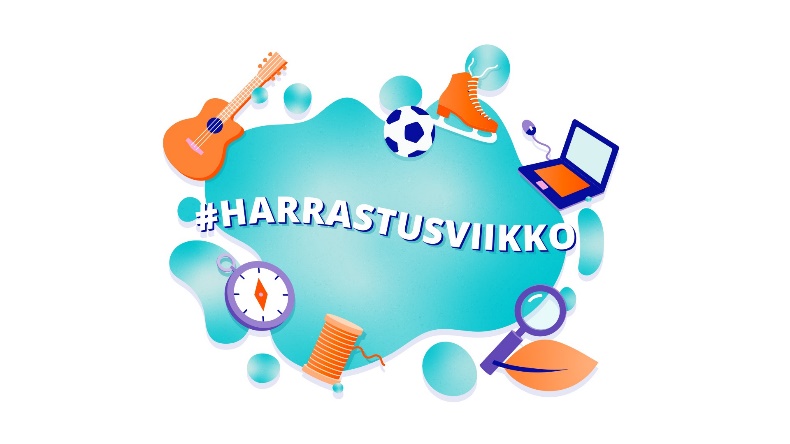 Tänä vuonna Harrastusviikolla kannustetaan nuoria esittelemään omia harrastuksiaan sekä livenä että somessa. Moni innostuu harrastuksista juuri kavereiden myötä, joten mikä olisikaan parempi tapa tuoda harrastuksia näkyväksi kuin oman suosikin esittely! #munharrastus #minhobby #harrastusviikkoHarrastusten järjestäjät voivat tukea Harrastusviikkoa järjestämällä sen aikana avoimia ovia ja esittelytilaisuuksia. Kun harrastukseen on päässyt tutustumaan koulussa tai muualla, niin on hyvä, kun heti voi tulla matalalla kynnyksellä tutustumaan lisää.Kun omaa harrastusta nostaa esiin somessa, käytetään aihetunnisteita: #munharrastus #minhobby #harrastusviikkoApukysymyksiä harrastusten esittelyynHarrastukseni on:Harrastan täällä: Mikä harrastuksessani on parasta?Mikä on hauskin harrastusmuistosi?Kuinka muutkin pääsevät mukaan?